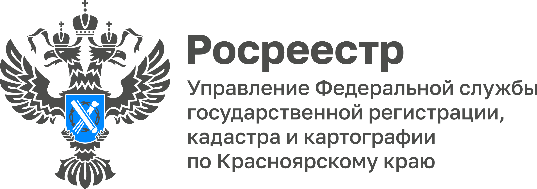 Инструкция по подаче заявления на внесение сведений о ранее учтенном объекте посредством сервиса «Личный кабинет» сайта Росреестраг. КрасноярскВАЖНО! Для работы в Личном кабинете представитель органа государственной власти (местного самоуправления) должен авторизоваться в Едином портале государственных услуг (ЕПГУ, портал Госуслуги) – https://www.gosuslugi.ru.Перейти по ссылке https://rosreestr.gov.ru на сайт Росреестра и в шапке необходимо нажать кнопку ВОЙТИ.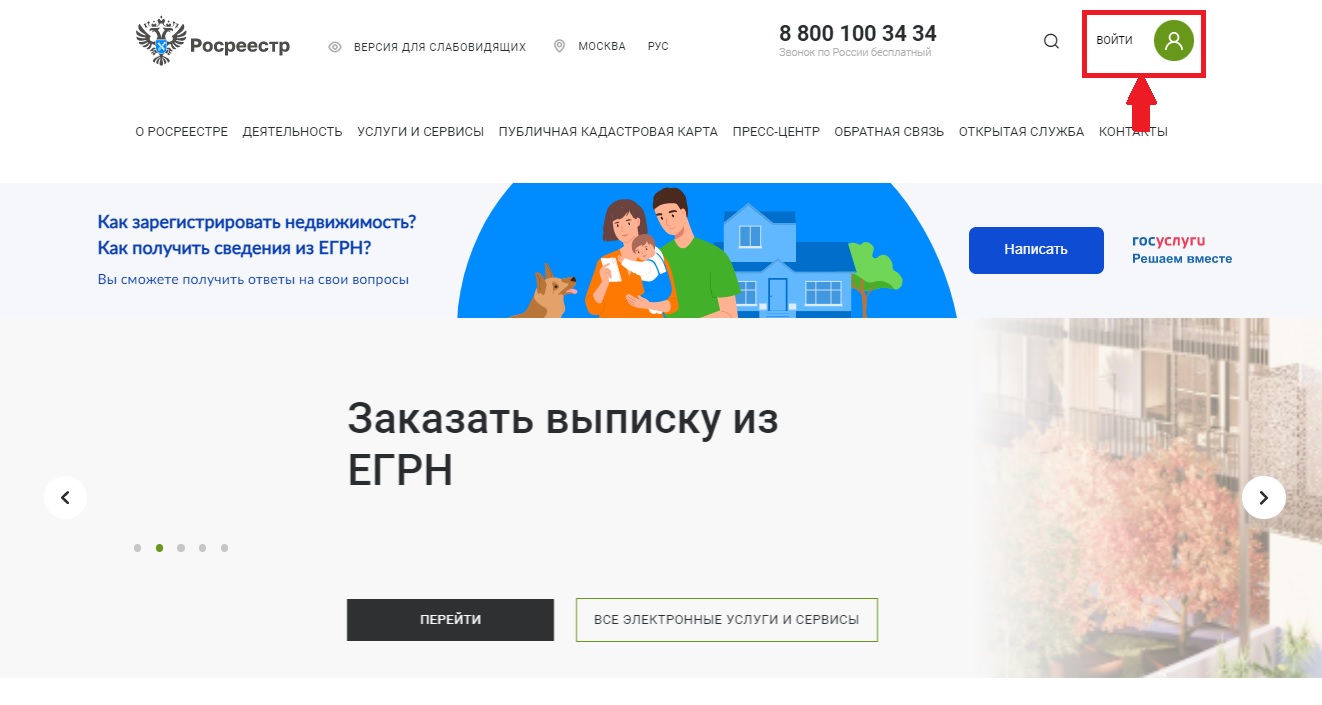 В открывшейся форме для входа необходимо ввести учетные данные представителя ОГВ (ОМСУ) и нажать Войти.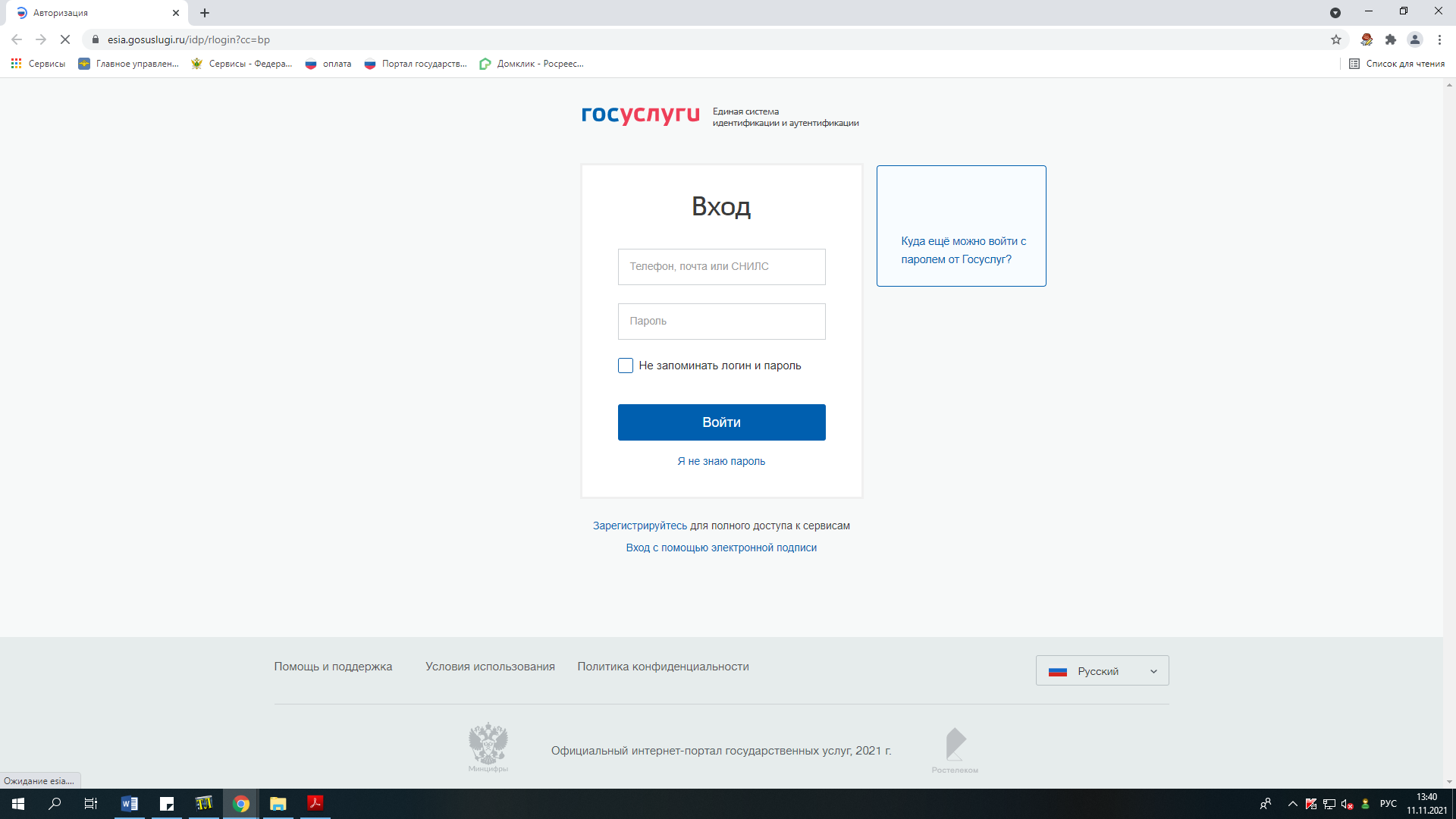 В отобразившемся окне выбора роли необходимо нажать на название организации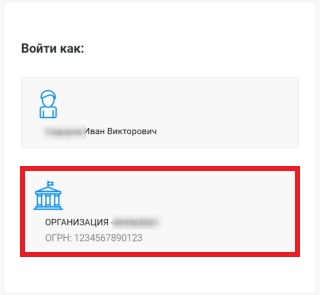 Для подачи документов на регистрацию необходимо в разделе «Мои услуги и сервисы» выбрать услугу «Иное»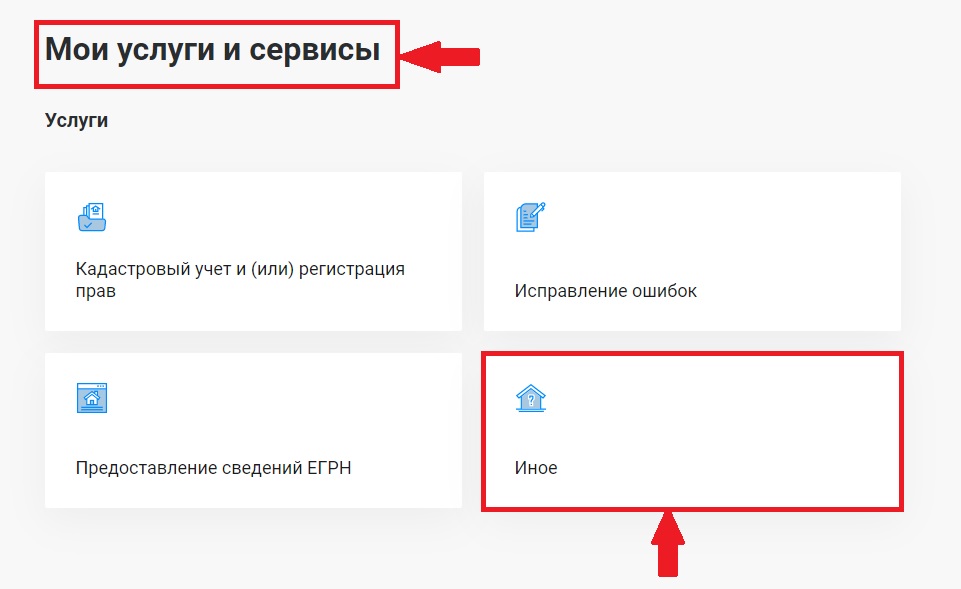 Из представленного списка выберите услугу – «Внесение сведений от ранее учтенном объекте недвижимости»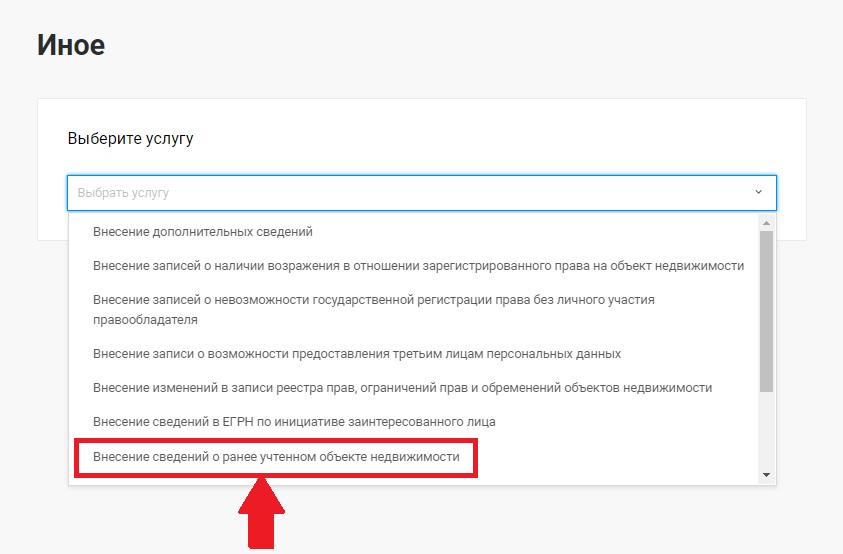 Перейдите к заполнению формы заявления, выбрав от чьего имени подается заявление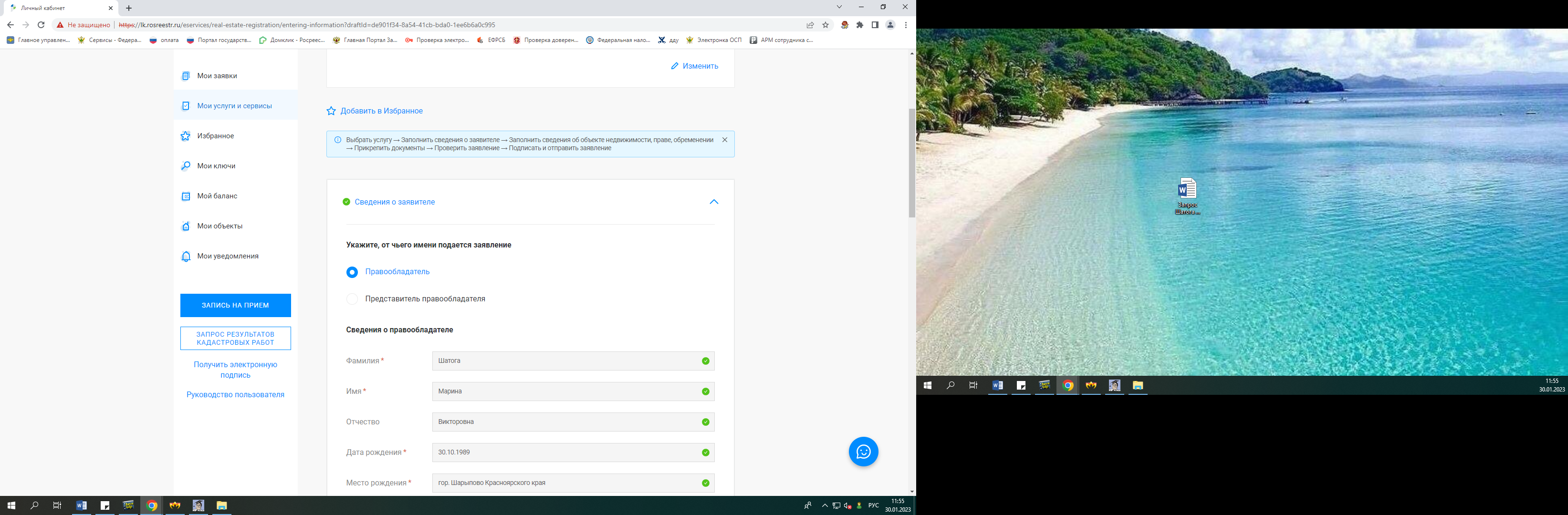 Если все предыдущие разделы заполнены корректно и поля отмеченные * заполнены, то откроется следующий раздел «Сведения об объекте недвижимости, праве и обременении» для заполнения, в котром необходимо заполнить «Вид объекта» и «Адрес объекта»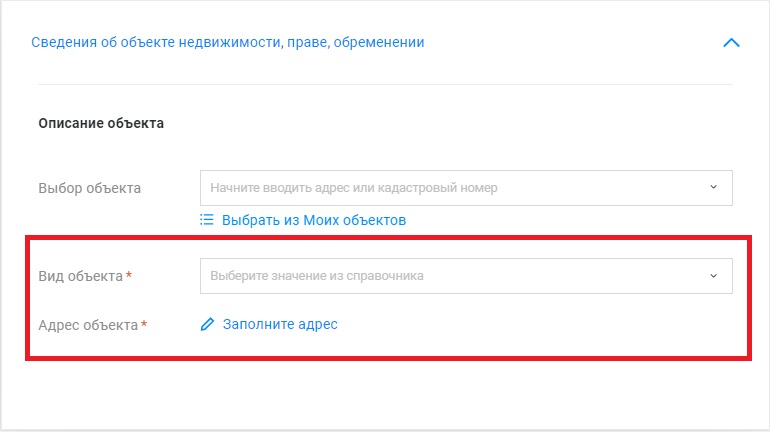 После заполнения всех сведений необходимо прикрепить документы и нажать кнопку «Далее».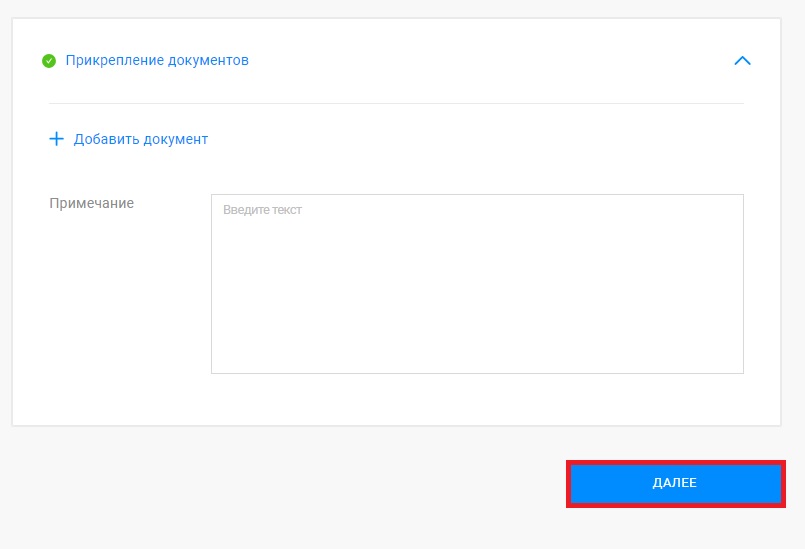 Откроется форма предварительного просмотра заявления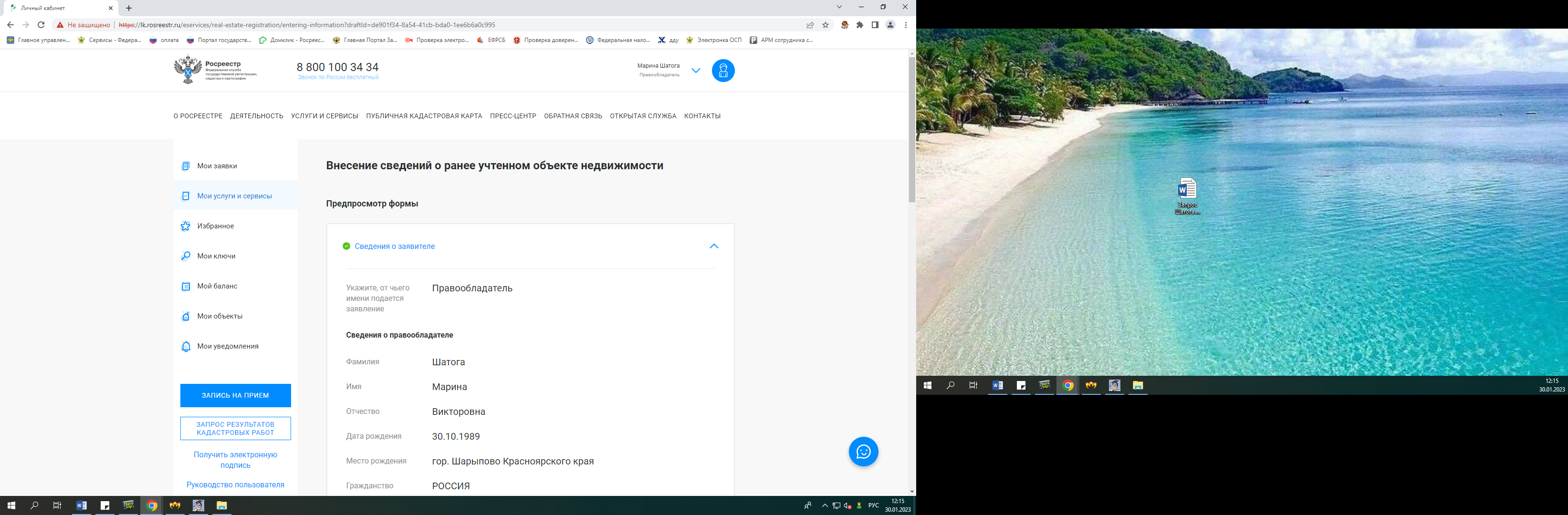  В случае если при проверке заполненных сведений в предварительном просмотре выявили ошибку, то отредактировать данные можно нажав кнопку «Назад».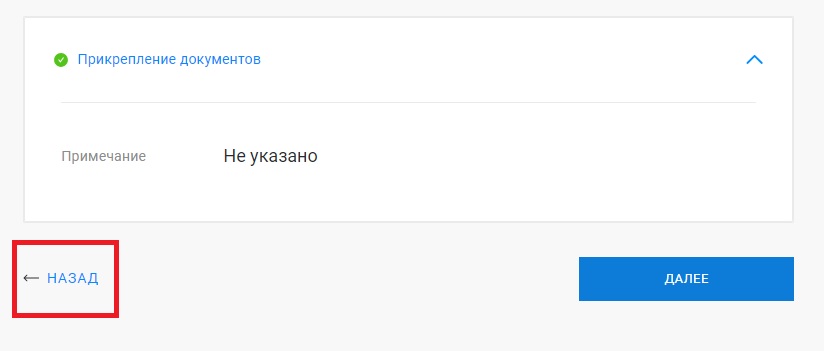 В случае если все сведения внесены корректно, то необходимо нажать кнопку «Далее».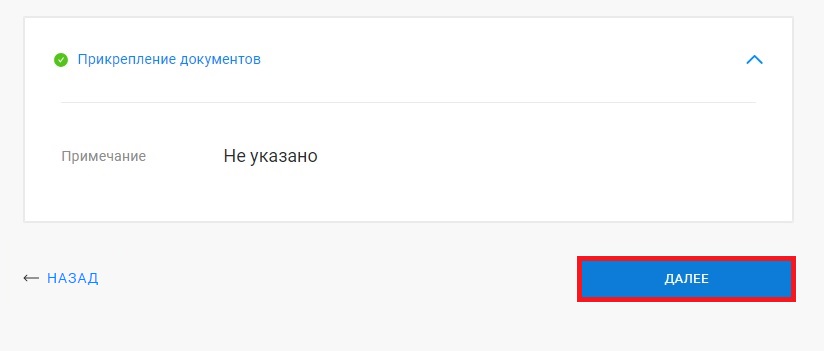 После предварительного просмотра заявления и нажатия кнопки «Далее» появится уведомление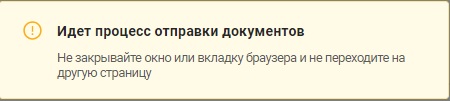 ВНИМАНИЕ!!! Данное заявление может быть представлено в форме электронного документа посредством использования личного кабинета БЕЗ подписания его усиленной квалифицированной электронной подписью заявителя.Для просмотра истории поданных заявлений и статусов по ним можно перейти на страницу «Мои заявки». Заявки, которые находятся в работе до завершения обращения будут отображаться в графе «Текущие». Заявки, по которым завершена работа – автоматически перенесутся в графу «Завершенные».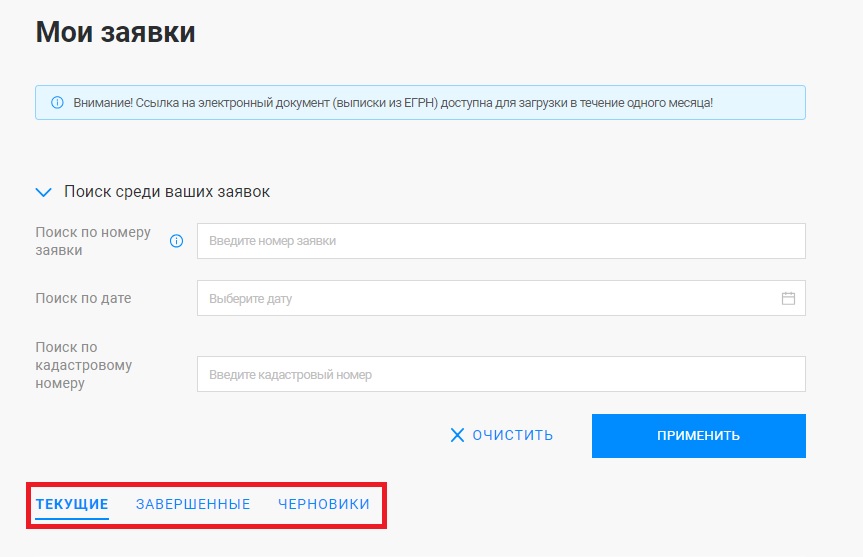 Если в процессе формирования обращения у Вас возникают вопросы, ответы на них вы можете найти в «Руководстве пользователя».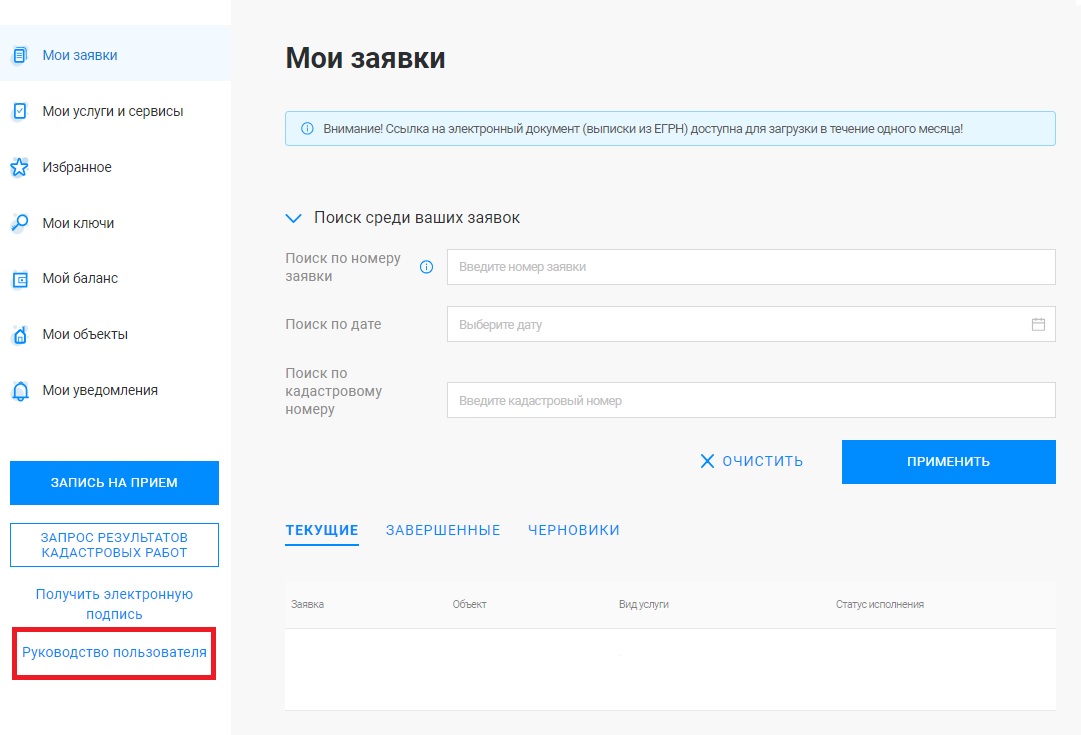 